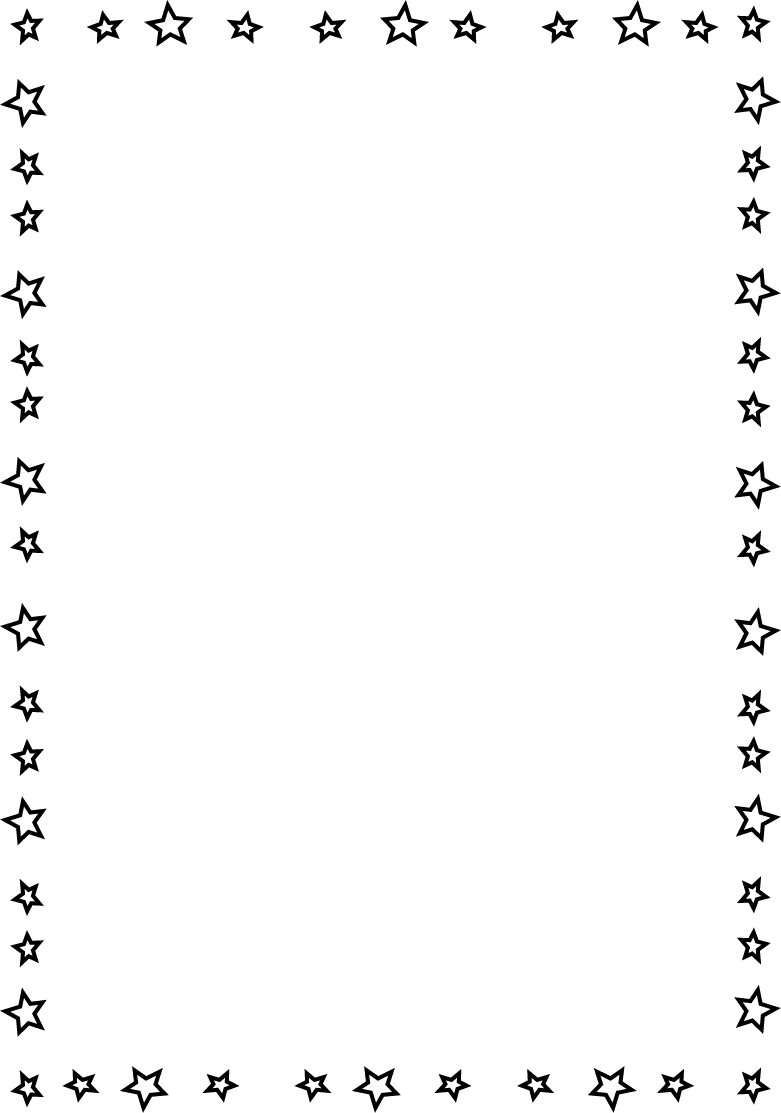 Name___________________________________________  Date_______________________	Learning to Print the 50 States	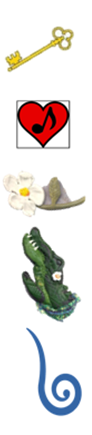 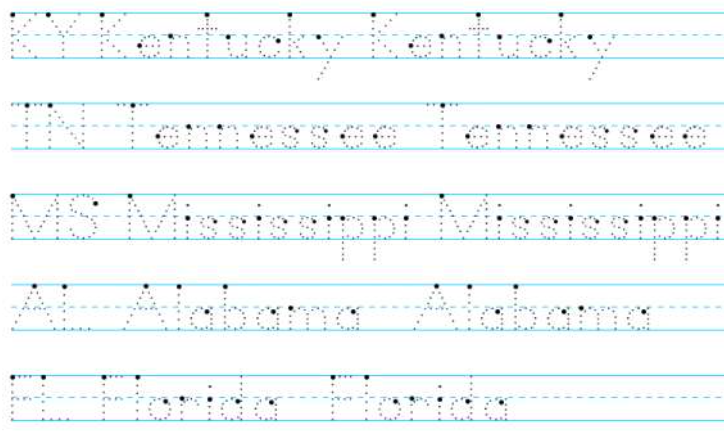 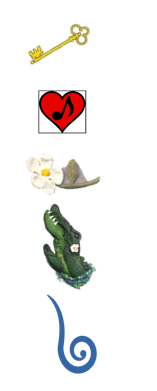 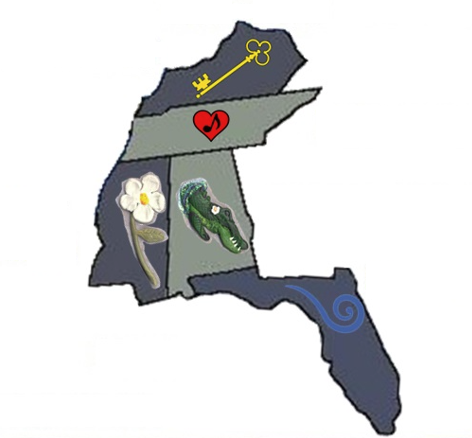 KY =  Kentucky
TN  = Tennessee
MS  =  MississippiAL =  Alabama FL =  Florida